РЕШЕНИЕ № 846комиссии по рассмотрению споров о результатахопределения кадастровой стоимости07.10.2020             	                                                                                    г. СмоленскКомиссия в составе:Председательствующий: заместитель начальника Департамента имущественных и земельных отношений Смоленской области Сергей Николаевич Шевцов.Секретарь комиссии: главный специалист-эксперт отдела учета областного имущества Департамента имущественных и земельных отношений Смоленской области Киселева Ольга Викторовна.Члены комиссии: член Ассоциации саморегулируемой организации «Национальная коллегия специалистов-оценщиков» Галина Ивановна Ковалева, член Аппарата Уполномоченного по защите прав предпринимателей в Смоленской области Светлана Сергеевна Синиченкова, член Ассоциации «Межрегиональный союз оценщиков» Татьяна Владимировна Тарасенкова.На заседании, проведенном 07.10.2020, комиссия рассмотрела заявление, поступившее 16.09.2020 об оспаривании результата определения кадастровой стоимости объекта недвижимости - здания цеха пух-перо площадью 324,9 кв. метров с кадастровым номером 67:18:3970101:1628, расположенного по адресу: Смоленская область, Смоленский район, Пригорское сельское поселение, с. Пригорское. (далее – объект).Заявление подано на основании статьи 22 Федерального закона от 03.07.2016       № 237-ФЗ «О государственной кадастровой оценке». В голосовании приняли участие: С.Н. Шевцов, С.С. Синиченкова,                     Г.И. Ковалева, Т.В. Тарасенкова.По итогам голосования «за» проголосовало 4 человека, «против» - 0.Нарушения требований статьи 11 Закона об оценочной деятельности и требований к составлению, и к содержанию отчета об оценке, и требований к информации, используемой в отчете об оценке, а также требований к проведению оценки недвижимости, установленных федеральными стандартами оценки не выявлены.Решили: определить кадастровую стоимость объекта недвижимости в размере его рыночной стоимости, указанной в отчете об оценке рыночной стоимости от 11.09.2020 № 076/20, составленном ООО «Бизнес-Оценка», по состоянию на 04.02.2020 в размере 422 000 (Четыреста двадцать две тысячи) рублей.Председательствующий				                                         С.Н. Шевцов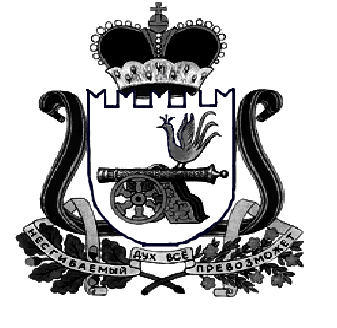 ДЕПАРТАМЕНТ  имущественных   и  земельных   Отношений  Смоленской области 214008, г. Смоленск, пл. Ленина, д. 1E-mail:  depim@admin-smolensk.ruТел.: (4812) 29-10-41 (4812) 29-27-04Тел./факс: (4812) 32-67-22, (4812) 29-27-21__________________№ ____________________на № ______________ от ____________________